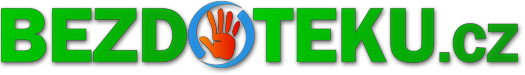 REKLAMAČNÍ LIST          											SERVISNÍ ČÁST: (vyplní prodejce)REKLAMUJÍCÍ : Firma/jméno a adresa Zpáteční adresa pro zaslání zboží:(Je-li shodná s výše uvedenou, nevyplňujte!) Kontaktní osoba:Mobil:E-mail:REKLAMOVANÉ ZBOŽÍ:DATUM NÁKUPU aČÍSLO FAKTURY:Podrobný popis závady: Preferovaný způsob vyřízení reklamace (pokud je zboží neopravitelné): nové zboží, sleva, odstoupení od smlouvy ve 14 dnechDatum: __________________                       Podpis reklamujícího: _________________________________________Vyjádření technika: Datum: __________________                             Podpis: _________________________________________Zboží vydáno kupujícímu:         nové                                                   opravené                                                    neopravené               